Cesena, 11/8/2023Circolare 166/22ai docentip.c. ai CS per la disposizione auleSi comunica che martedì 1 settembre 2023  dalle ore 8.30 alle 10 sono convocati, presso la sede dell'IPSIA Comandini, i dipartimenti disciplinari suddivisi per singole materie per discutere il seguente odg: Nomina responsabile dipartimento e proposta nomina responsabile laboratorio* (per tutti i dipartimenti 1 referente solo referente salvo Lettere e Sostegno)Predisposizione e/o revisione griglie di valutazione comuni per dipartimentopredisposizione e/o revisione prove comuni di uscita (settembre) e di ingressoEventuale revisione regolamento utilizzo laboratorivarie ed eventuali da parte dei dipartimentiper i dipartimenti materia dell’IPSIA Comandini: predisposizione calendario lavori per revisione PFI alunni con insufficienze di classe prima 22/23 e elaborazione UDA – lavoro da svolgere dall’1/9 al 5/9per i dipartimenti di materie con ITP: conferma o variazione criteri per la media ponderata tra scritto, orale e praticoIn base all'unificazione dei dipartimenti di materia afferenti alle medesime o affini discipline, la riorganizzazione dei dipartimenti è la seguente1 - Lettere (A012)					2 referenti (uno per plesso)	2- Informatica	 (A041-B16)	 					3- Matematica (A026)						 4 – Diritto (A046- A008)							5- Inglese   (AB24)							6 – Scienze integrate (A034, A020, A50, A021, B12, B3) 		 7 – Scienze motorie	(A048)							8 - Elettronica	(A040,B15)						9 – Disegno Tecnico (A037-B17 Pascal)				 10– Meccanica (A042, B17 Comandini)				11 – Moda (A017, A044, A045, B18) 12 – sostegno	(AD01,2,3,4)				2 referenti (uno per plesso)	13 – IRCPer il lavoro sulle UDA e per tutti i lavori che richiedono interazione fra dipartimenti si ricorda che le macroaree individuate per assi disciplinari sonoAsse dei linguaggi (lettere, inglese)Asse matematico (matematica)Asse Scientifico tecnologico	(scienze integrate, meccanica, elettronica, informatica, moda)		Asse storico sociale (lettere, storia, diritto, scienze motorie)				I dipartimenti suddetti dopo le necessarie operazioni preliminari indicati nell'odg dal punto 1 al punto 3, si suddivideranno nel lavoro per materia e/o per plesso, per operare il lavoro sui rimanenti punti all'odg.Il collegio docenti di insediamento 23/24 sarà convocato appena nota la nomina del nuovo/a DS.Si ricorda inoltre che il 1/9 alle ore 8 è prevista la presa servizio, per tutti i docenti e ATA  trasferiti, neoassunti, nominati da GPS, in utilizzo o assegnazione provvisoria, presso gli uffici personale collocati al plesso ITI Piazzale Macrelli. Dopo presa servizio, i docenti raggiungeranno i colleghi/e al plesso IPSIA Via Boscone per i dipartimenti.I docenti coinvolti negli esami di recupero sono esentati da convocazione dipartimenti (vedi calendari allegati alla circolare 164)*Relativamente alla nomina del responsabile di laboratorio, si chiarisce che in caso di mancata individuazione da parte dei dipartimenti si procederà a nomina d’ufficio da parte del DS ai sensi del dlgs 81/08 che prevede per ciascun responsabile di laboratorio la qualifica di preposto.Il DS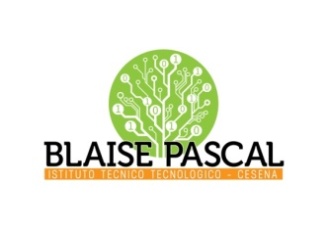 ISTITUTO Superiore 
Pascal/ComandiniP.le Macrelli, 100 
47521 Cesena 
Tel. +39 054722792 
Cod.fisc. 90076540401 - Cod.Mecc. FOIS01100L
FOIS01100L@istruzione.it
FOIS01100L@pec.istruzione.it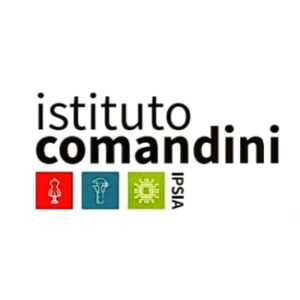 